Использование инновационных технологий как средство активизации учебной деятельности младших школьников во время пандемии на дистанционном обученииАвтор Агаркова Т.В.Если в своем обычном состоянии школа использовала инновационные технологии, как дополнение, то на время карантина они стали ее единственной возможностью «связать» младших школьников и систему образования. Занятия физкультурой по Zoom с учителем, изучение природы по видео в YouTube, дистанционные путешествия в страны математики и логики – все это стало реальностью, которую приходилось принимать без прикрас. «Нет» предрассудкамИспользование инновационных технологий позволило избавиться от предрассудков. Оказалось, что вычитание и прибавление можно объяснить, сняв ролик для TikTok или Likee. Игры уместны на занятиях по всем предметам. К тому же, даже младшие школьники готовы к созданию авторских проектов и слаженной групповой работе. Пять аргументов в пользу информационных технологийУчитель может одновременно проводить занятия у большого количества школьников, а дети быстрее и легче усваивают новый материал. При этом каждый ребенок может проявить свои способности и выявить склонности.Преимущества использования инновационных технологий:Смещение фокуса – компьютер и телефон с доступом в интернет больше не воспринимаются, как зло, которое «приманивает» внимание ребенка.Улучшение отношений «родители-учителя», «родители-дети» – к дистанционным занятиям можно привлекать взрослых. Например, мамы и папы способны делать утреннюю зарядку вместе с ребенком под контролем учителя физкультуры по Zoom.Обмен фотографиями, ссылками на видеоуроки, рисунками и презентациями – дети улучшают свои поисковые способности, учатся лучше взаимодействовать с техникой. Проявление творческого мышления – дети получают больше заданий, которые вынуждают придумывать что-то новое и держать контакт со сверстниками, чем «стандартных» домашних работ по учебнику с дальнейшим жестким контролем. Моделирование естественных ситуаций – благодаря ролевым играм и групповому анализу дети развивают воображение и отходят от теории к практике. Учителя организовывают мастер-классы и просят учеников разделиться на группы, чтобы рассмотреть одно явление с двух сторон: «за» и «против». Дистанционное обучение показало: учителя и ученики способны стать одной командой, которая здорово повеселится на уроке. Даже онлайн можно проводить соревнования, организовывать игры, посещать музеи и подготавливать урок-КВН. 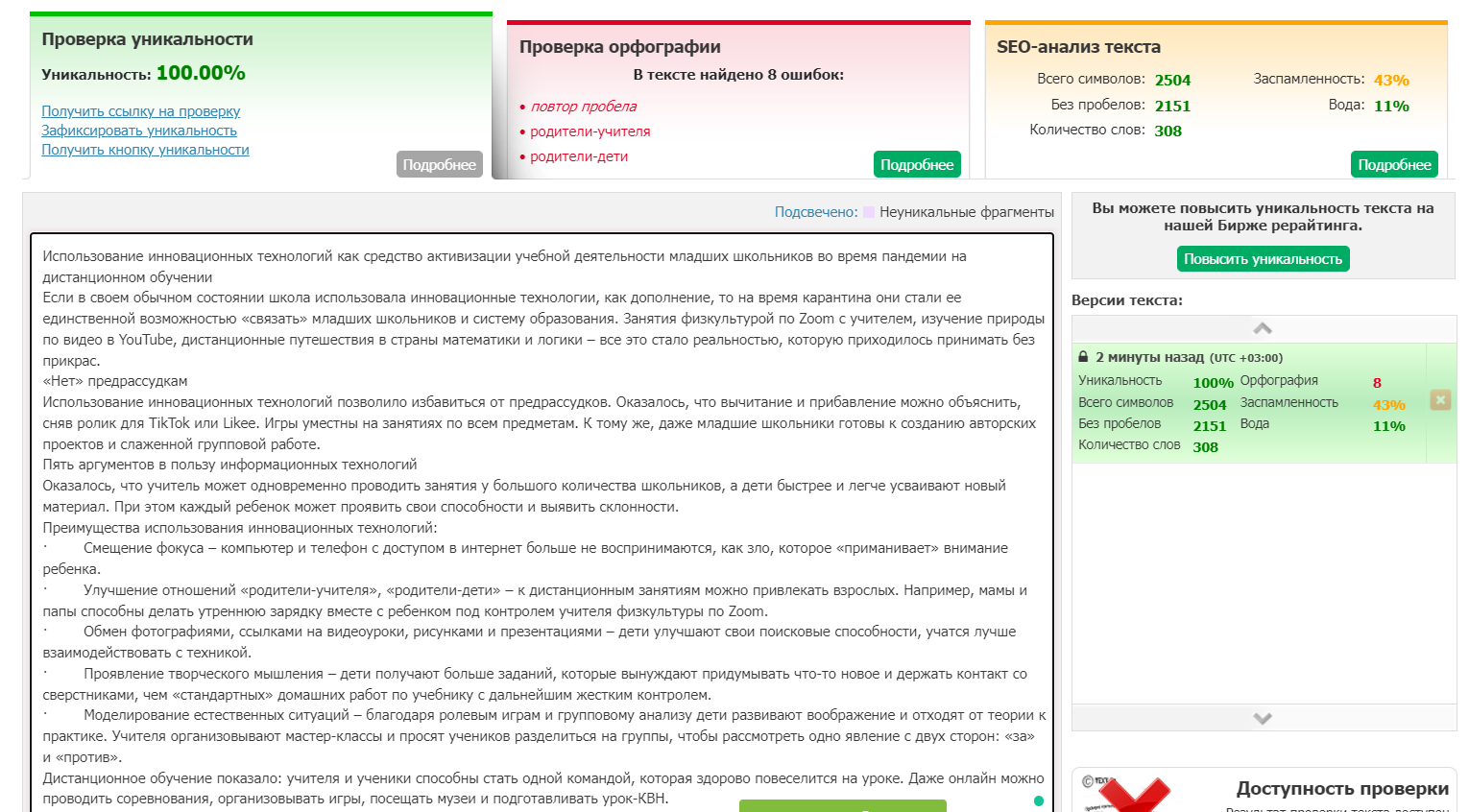 